§100.  Notice of hearing on complaintBefore any person may be proceeded against on any complaint, such person or pilot must be notified in writing to appear before the commission. Such notice must specify the nature and substance of such complaint and be served personally or by certified mail addressed to such pilot at the pilot's last and usual place of abode at least 15 days before the time fixed in the notice for the pilot's appearance.  [RR 2021, c. 2, Pt. B, §228 (COR).]SECTION HISTORYPL 1969, c. 410, §1 (NEW). PL 1977, c. 694, §749 (AMD). RR 2021, c. 2, Pt. B, §228 (COR). The State of Maine claims a copyright in its codified statutes. If you intend to republish this material, we require that you include the following disclaimer in your publication:All copyrights and other rights to statutory text are reserved by the State of Maine. The text included in this publication reflects changes made through the First Regular and First Special Session of the 131st Maine Legislature and is current through November 1, 2023
                    . The text is subject to change without notice. It is a version that has not been officially certified by the Secretary of State. Refer to the Maine Revised Statutes Annotated and supplements for certified text.
                The Office of the Revisor of Statutes also requests that you send us one copy of any statutory publication you may produce. Our goal is not to restrict publishing activity, but to keep track of who is publishing what, to identify any needless duplication and to preserve the State's copyright rights.PLEASE NOTE: The Revisor's Office cannot perform research for or provide legal advice or interpretation of Maine law to the public. If you need legal assistance, please contact a qualified attorney.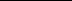 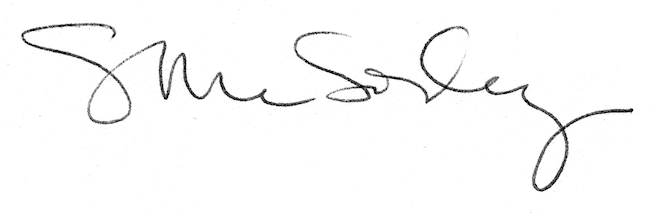 